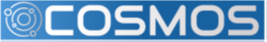 COSMOS Experiment-Signal StrengthGrade: 6thGrade: 6thTopic: Relationships between independent and dependent variable within the context of Signal Strength and Distance. Topic: Relationships between independent and dependent variable within the context of Signal Strength and Distance. Materials:Transmission devices:Baby monitors, electronic car key, radio control cars, wireless microphone or walkie talkies.COSMOS collection DatabaseSDR receiver (500 hz -1.7 Ghz)Measuring tool (ribbons cut into 5 meters each)Post-it Chart PaperMarkersGraph Paper Materials:Transmission devices:Baby monitors, electronic car key, radio control cars, wireless microphone or walkie talkies.COSMOS collection DatabaseSDR receiver (500 hz -1.7 Ghz)Measuring tool (ribbons cut into 5 meters each)Post-it Chart PaperMarkersGraph Paper Math Common Core Standards:6th Grade: 6.RP.A.1-Understand the concept of a ratio and use ratio language to describe a ratio relationship between two quantities.6.RP.A.3-Use ratio and rate reasoning to solve real-world and mathematical problems, e.g., by reasoning about tables of equivalent ratios, tape diagrams, double number line diagrams, or equations.6.EE.9-Use variables to represent two quantities in a real-world problem that change in relationship to one another; write an equation to express one quantity, thought of as the dependent variable, in terms of the other quantity, thought of as the independent variable.Math Common Core Standards:6th Grade: 6.RP.A.1-Understand the concept of a ratio and use ratio language to describe a ratio relationship between two quantities.6.RP.A.3-Use ratio and rate reasoning to solve real-world and mathematical problems, e.g., by reasoning about tables of equivalent ratios, tape diagrams, double number line diagrams, or equations.6.EE.9-Use variables to represent two quantities in a real-world problem that change in relationship to one another; write an equation to express one quantity, thought of as the dependent variable, in terms of the other quantity, thought of as the independent variable.Math Common Core Standards:6th Grade: 6.RP.A.1-Understand the concept of a ratio and use ratio language to describe a ratio relationship between two quantities.6.RP.A.3-Use ratio and rate reasoning to solve real-world and mathematical problems, e.g., by reasoning about tables of equivalent ratios, tape diagrams, double number line diagrams, or equations.6.EE.9-Use variables to represent two quantities in a real-world problem that change in relationship to one another; write an equation to express one quantity, thought of as the dependent variable, in terms of the other quantity, thought of as the independent variable.Math Common Core Standards:6th Grade: 6.RP.A.1-Understand the concept of a ratio and use ratio language to describe a ratio relationship between two quantities.6.RP.A.3-Use ratio and rate reasoning to solve real-world and mathematical problems, e.g., by reasoning about tables of equivalent ratios, tape diagrams, double number line diagrams, or equations.6.EE.9-Use variables to represent two quantities in a real-world problem that change in relationship to one another; write an equation to express one quantity, thought of as the dependent variable, in terms of the other quantity, thought of as the independent variable.Essential Question: How can you represent the relationship between an electromagnetic signal and distance/location? Essential Question: How can you represent the relationship between an electromagnetic signal and distance/location? Essential Question: How can you represent the relationship between an electromagnetic signal and distance/location? Essential Question: How can you represent the relationship between an electromagnetic signal and distance/location? Learning TargetToday I am doing an experiments with walkie-talkies.  So that I can determine the relationship between signal strength and distance. I know I’ve got it when I can show and describe the relationship in a table and a graph. Today I am doing an experiments with walkie-talkies.  So that I can determine the relationship between signal strength and distance. I know I’ve got it when I can show and describe the relationship in a table and a graph. Today I am doing an experiments with walkie-talkies.  So that I can determine the relationship between signal strength and distance. I know I’ve got it when I can show and describe the relationship in a table and a graph. EngageTeacher and student will transmit a signal by speaking into a walkie-talkie.  A screenshot of the signal will be taken  to complete a See, Think, Wonder ( graphic organizer )Students engage in a see, think, wonder of the signal screenshot. See: What do you notice?Think: What do you think your noticing mean?Wonder: Create a question that you would like to explore further based on your noticings and conjectures?Discuss with the students their conjectures and wonderings. Teacher and student will transmit a signal by speaking into a walkie-talkie.  A screenshot of the signal will be taken  to complete a See, Think, Wonder ( graphic organizer )Students engage in a see, think, wonder of the signal screenshot. See: What do you notice?Think: What do you think your noticing mean?Wonder: Create a question that you would like to explore further based on your noticings and conjectures?Discuss with the students their conjectures and wonderings. Teacher and student will transmit a signal by speaking into a walkie-talkie.  A screenshot of the signal will be taken  to complete a See, Think, Wonder ( graphic organizer )Students engage in a see, think, wonder of the signal screenshot. See: What do you notice?Think: What do you think your noticing mean?Wonder: Create a question that you would like to explore further based on your noticings and conjectures?Discuss with the students their conjectures and wonderings. ExploreExplain experiment procedure.Day 1-Students test signal strength in an open spaceDay 2-Students test signal strength inside the building (one student in the classroom, one student in the hall) Show students how to use the COSMOS data collection programCDCP will collect and present raw data, graphical data and table data*Ensure that students are running the COSMOS program correctly* Explain experiment procedure.Day 1-Students test signal strength in an open spaceDay 2-Students test signal strength inside the building (one student in the classroom, one student in the hall) Show students how to use the COSMOS data collection programCDCP will collect and present raw data, graphical data and table data*Ensure that students are running the COSMOS program correctly* Explain experiment procedure.Day 1-Students test signal strength in an open spaceDay 2-Students test signal strength inside the building (one student in the classroom, one student in the hall) Show students how to use the COSMOS data collection programCDCP will collect and present raw data, graphical data and table data*Ensure that students are running the COSMOS program correctly* ExplainIn small groups, the students will discuss their observations, their findings, questions, multiple representations of the results and trends based on the data.In a gallery walk, students will present all of their data and make connections across the different groups. They can use this space to discuss results and trends across the groups. *Peer evaluations*In small groups, the students will discuss their observations, their findings, questions, multiple representations of the results and trends based on the data.In a gallery walk, students will present all of their data and make connections across the different groups. They can use this space to discuss results and trends across the groups. *Peer evaluations*In small groups, the students will discuss their observations, their findings, questions, multiple representations of the results and trends based on the data.In a gallery walk, students will present all of their data and make connections across the different groups. They can use this space to discuss results and trends across the groups. *Peer evaluations*Extend Discuss possible connections of this  experiment to science concepts.Apply this experiment to other transmission devices after the walkie-talkie modeling is conducted in class.Students will  use these extended experiments as projects to explore in their own space and time.Discuss possible connections of this  experiment to science concepts.Apply this experiment to other transmission devices after the walkie-talkie modeling is conducted in class.Students will  use these extended experiments as projects to explore in their own space and time.Discuss possible connections of this  experiment to science concepts.Apply this experiment to other transmission devices after the walkie-talkie modeling is conducted in class.Students will  use these extended experiments as projects to explore in their own space and time.EvaluateFind out if the students were able to accomplish the main goal/learning target/essential questions posted before the experiment started. Present students with representations of the same data and ask them to discuss the relationships between the independent and dependent variable. Find out if the students were able to accomplish the main goal/learning target/essential questions posted before the experiment started. Present students with representations of the same data and ask them to discuss the relationships between the independent and dependent variable. Find out if the students were able to accomplish the main goal/learning target/essential questions posted before the experiment started. Present students with representations of the same data and ask them to discuss the relationships between the independent and dependent variable. DifferentiationStudents will be grouped heterogeneously. Each group will be expected to meet the same standards. Graphic organizers and vocabulary sheets will be available to students to use. Students will be grouped heterogeneously. Each group will be expected to meet the same standards. Graphic organizers and vocabulary sheets will be available to students to use. Students will be grouped heterogeneously. Each group will be expected to meet the same standards. Graphic organizers and vocabulary sheets will be available to students to use. 